September 2017RE	:	ASL for MathematicsTERMS	:	Full time and permanent. MPS/UPS + TLR2 (£6450)Dear Sir or Madam,Thank you for taking the time to find out about the vacancy within our Mathematics team.Mayfield School is undergoing a period of expansion from a 1000 place secondary school to a 1520 place ‘all through school’. The key milestones to date have been:In September 2012 we opened a 60 place pre-school and nursery on the school site which has been judged as “outstanding” by OfSTED. Staff members are guaranteed access to this very popular and highly oversubscribed facility.In July 2013 Mayfield School secured approval from Portsmouth City Council to extend our age range from 11-16 to 4-16 and become the city’s first ‘all through’ school and one of only a handful of state, single site, ‘all through’ schools in the country. With this change in status, the school has undertaken a significant building programme drawing on over £4 million in additional capital. In September 2014, we welcomed the first intake into our primary section and became one of the most oversubscribed schools in the city, with 60 pupils joining us, many of whom were in our pre-school. Each year the school will continue to admit 60 pupils into Year R until the primary section fills by 2020 and the school reaches its maximum capacity of 1520 pupils across all phases.In September 2016, Mayfield was inspected by OfSTED and was judged as ‘good’ in all areas. In particular, inspectors noted:“The quality of teaching, learning and assessment across the school has improved since the previous inspection and is now good”;“The behaviour of pupils is good. The school runs smoothly on a day to day basis with a clear code of conduct”;“Across the school, pupils benefit from positive relationships with their teachers”.In September 2017, we secured our best ever results with a ‘progress 8’ measure likely to be close to zero.We are now looking to appoint an Assistant Subject Leader for Mathematics to support the Subject Leader to lead this highly successful and cohesive team. Currently, we have 14 permanent members of staff which are housed in a specialist and dedicated suite of classrooms. As part of the ‘core’ curriculum for all pupils, this is a key post and offers a unique opportunity to gain invaluable experience within a stable and high performing team. The person appointed is likely to be a successful teacher of Mathematics looking to take their first step into leadership within an ‘all through’ context. To apply for this post, please write a letter addressing the following points and complete an application form which is available from our website:How do your experiences to date make you suitable for this post? (max 500 words);Outline your track record in raising standards within your current school (max 500 words).Applications should be sent to Mrs. Lynne Hollis, PA to the Headteacher on hollis@mayfield.portsmouth.sch.uk and arrive no later than 4:00pm on Monday 9th October 2017. If you have any questions, would like an informal chat or would like to visit our school then please contact Mrs. Hollis on the email address above. We hope you found the information contained in this letter and our website helpful and look forward to hearing from you.Thank you for taking the time to find out about our school and the exciting changes taking place.Best wishes,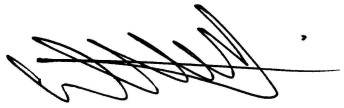 Mr. David Jeapes - Headteacher